Ecris les adjectifs de la liste en les associant à leur contraire. 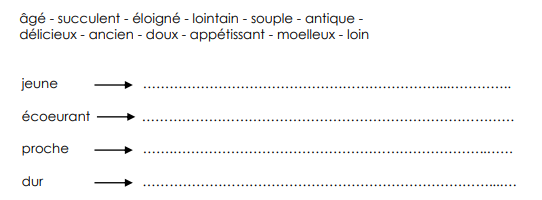 Réécris les phrases en remplaçants les mots en gras par un contraire.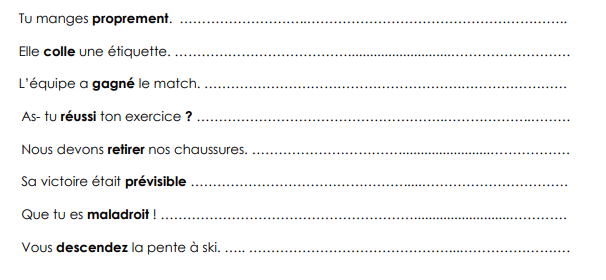 Complète :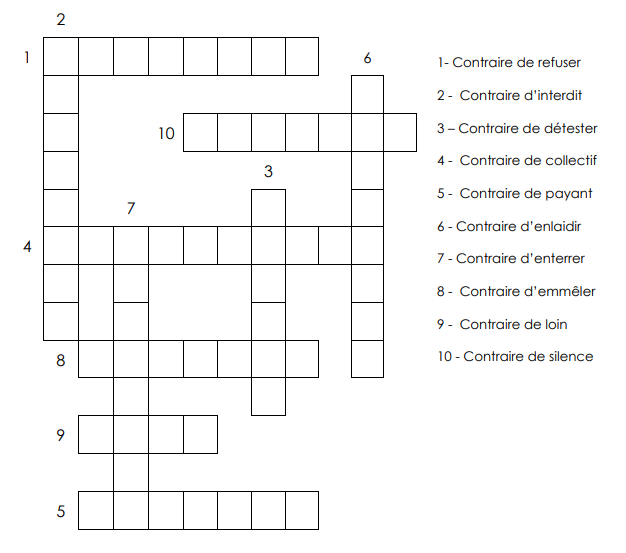 CORRECTION ex. 1jeune : âgé – antique – ancienécoeurant : succulent – délicieux – appétissantproche : éloigné – lointain – loindur : souple – doux -moelleuxCORRECTION ex. 2salementdécolleperduéchoué à / ratémettreimprévisibleadroitremontezCORRECTION ex. 3accepterautoriséadorerindividuelgratuitembellirdéterrerdémêlerprèsvacarme